INFORMACE PRO VEŘEJNOST​Udržovat správný zápis v katastru nemovitostí má ze zákona povinnost každý vlastník nemovitosti. Přesto se v katastru nemovitostí nachází téměř 171 tisíc pozemků a staveb, které nemají správně zapsaného vlastníka. Seznam těchto nemovitostí zveřejňuje ÚZSVM na svém webu dvakrát ročně ve formátu „xls“. Seznam obsahuje výhradně údaje, které ÚZSVM obdržel od Českého úřadu zeměměřického a katastrálního podle zákona o katastru nemovitostí (§ 64 zákona č. 256/2013 Sb.). K prohlížení těchto dat v uvedeném formátu lze využít nejen Microsoft Excel, ale např. aplikaci OpenOffice.org, která je k dispozici bezplatně na adrese http://www.openoffice.cz/stahnout. Údaje o nemovitostech předává ÚZSVM také obecnímu úřadu, na jehož území se daná nemovitost nachází. Obecní úřad následně tyto údaje zveřejní na své úřední desce.Ke konci roku 2020 ÚZSVM evidoval zahájené šetření u 71 871 nemovitých položek zapsaných v katastru nemovitostí na nedostatečně identifikované vlastníky, z toho 37 129 položek již prošetřil. Oproti konci roku 2019 vzrostl počet vyřešených položek o 14 %. Jen v roce 2020 bylo zahájeno šetření u 8 927 položek a vyřešeno bylo 5 467 nemovitostí, což je o 334 více než v roce 2019. Nejčastějším výsledkem šetření je podání podnětu k zahájení dědického řízení (61 % případů). Souhrnou informaci k této agendě za rok 2020 naleznete také v této tiskové zprávě. Pokud se nepřihlásí vlastník nemovitosti nejpozději do 31. 12. 2023, uběhne lhůta daná novým občanským zákoníkem, a tento majetek přejde na stát.Jak postupovat při hledání možného vlastnictví nemovitosti?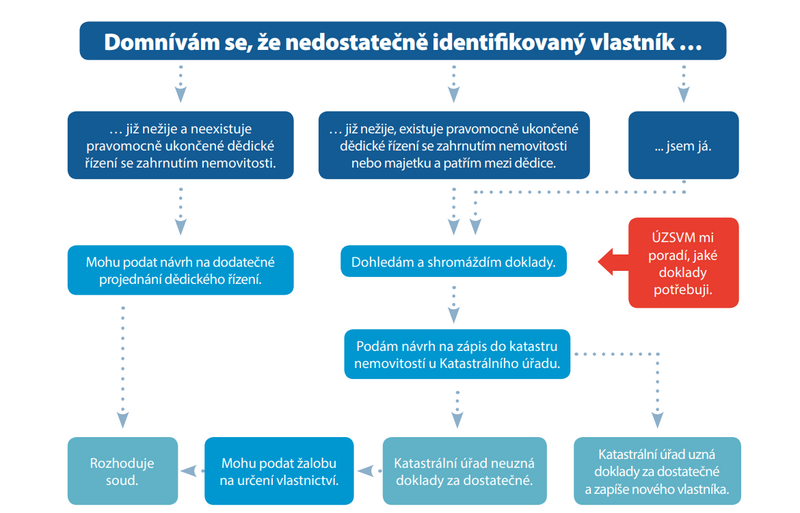 Informace o tom, zda Vámi shromážděné doklady můžete předložit pro zápis vlastnictví do katastru nemovitostí, Vám poskytnou kolegové z regionálních pracovišť ÚZSVM, do jejichž působnosti nemovitost spadá. Případně Vám také poradí, jaké další doklady je třeba hledat a kde. Kontakty na pracoviště ÚZSVM naleznete zde. Upozorňujeme, že samotné posouzení právní dostatečnosti shromážděných listin přísluší katastrálnímu úřadu, anebo soudu, kterému bude podán návrh na projednání dědictví v případě osob již nežijících.